       На прошлой неделе в Краснодарской краевой детской библиотеке имени братьев Игнатовых состоялось заключительное мероприятие краевого фестиваля-конкурса молодых дарований "Литературный голос Кубани" для читателей детских библиотек и библиотек, обслуживающих детское население Краснодарского края.         Читательница детской библиотеки станицы Старощербиновской Подрез Софья, ученица 6 «Б» класса, СОШ № 3 стала победителем этого конкурса в номинации «Поэтический турнир», сочинив стихотворение «Моя семья», и была приглашена в Краснодарскую краевую детскую библиотеку имени братьев Игнатовых для защиты своей работы. В результате  подведения итогов  краевого фестиваля-конкурса  Софья  завоевала диплом победителя  3 степени и получила ценный подарок.         Мы поздравляем Софью, желаем ей творческого вдохновения и больших побед.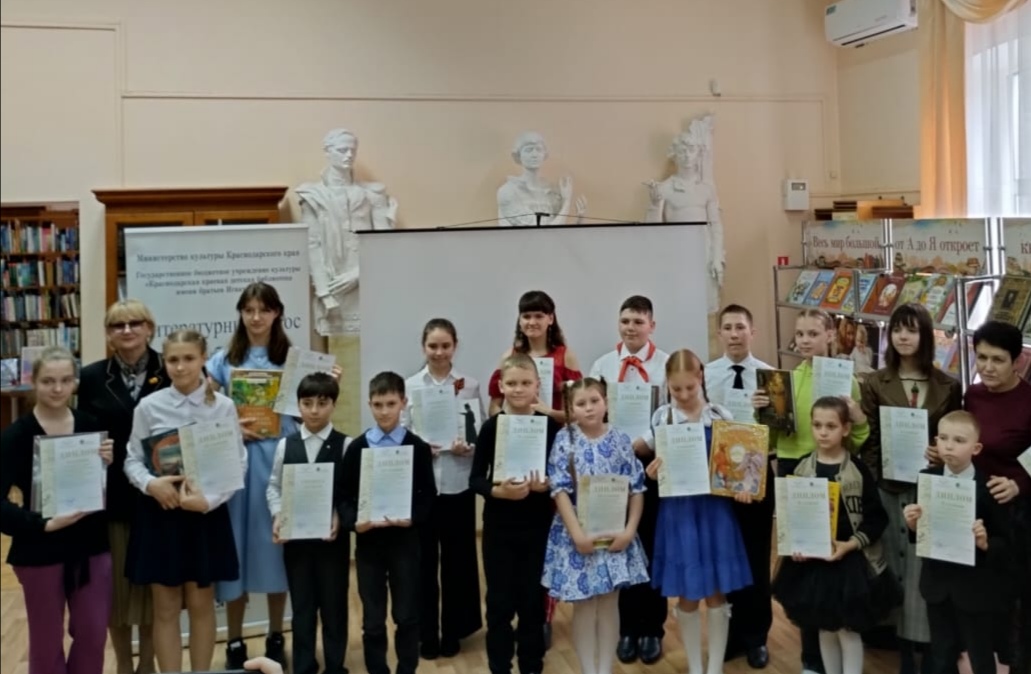 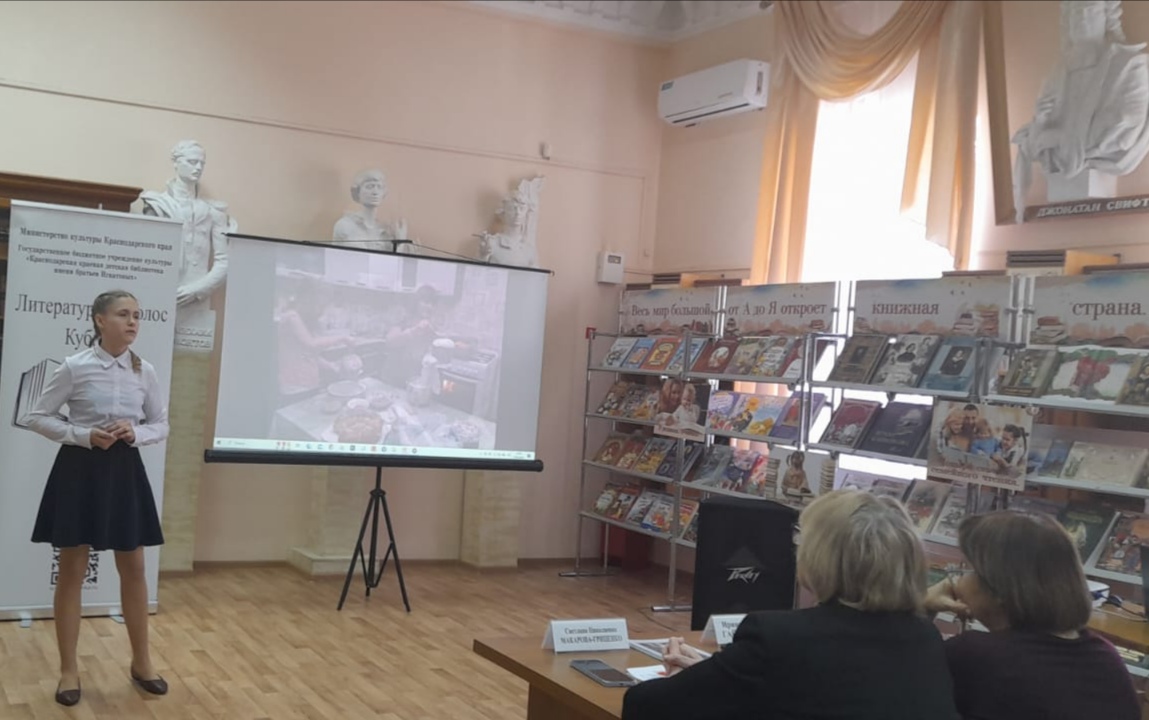 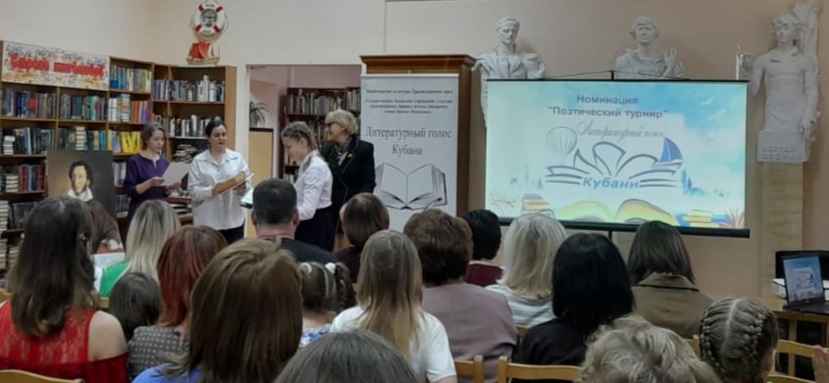 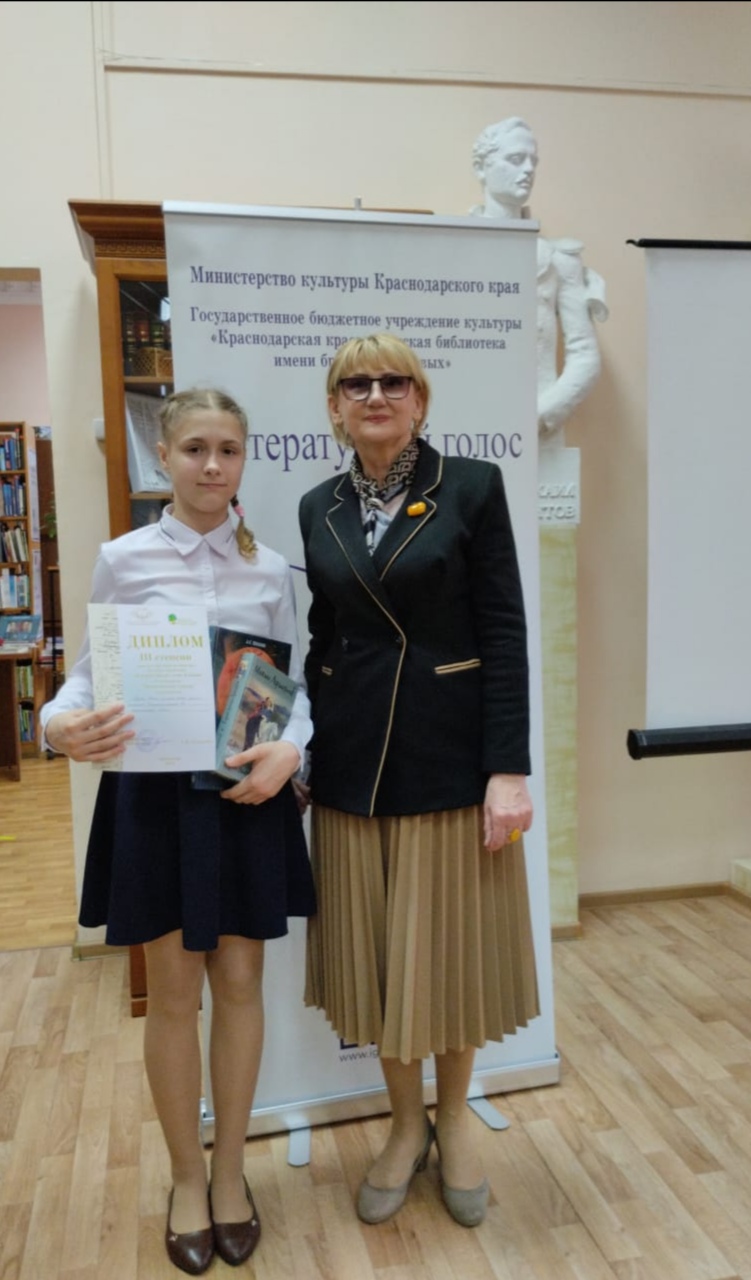 